Volume -01                                                                                                                          June –nov2014-15Student’s achievementsShital Sangale , Shamali thok  ,Kiran Dongare ,Priyanka Pawar, Shradha Mahajan students of third year won the third prize in “Pragya” National Level Competition, GGS Institute of Engg. Nanded3 March 2014. Patil Jayashri S., Sope Rakhi D., Sonawane Ruchita Y. students of second year participate in Technofest-2014” Garment Fair & Spontaneous Presentation G.R.W.P.Latur 13 & 14 sept.2014.Events Department organised paper presentation on different topics.Expert lectures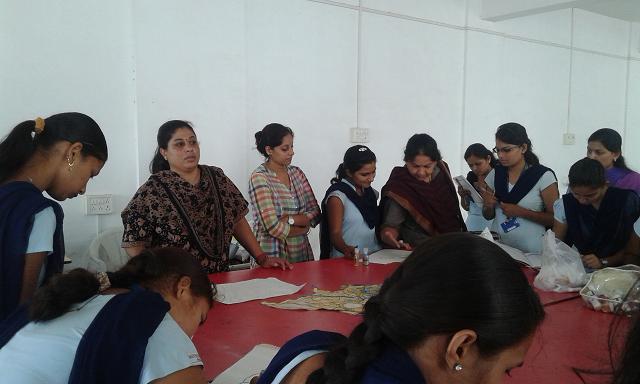 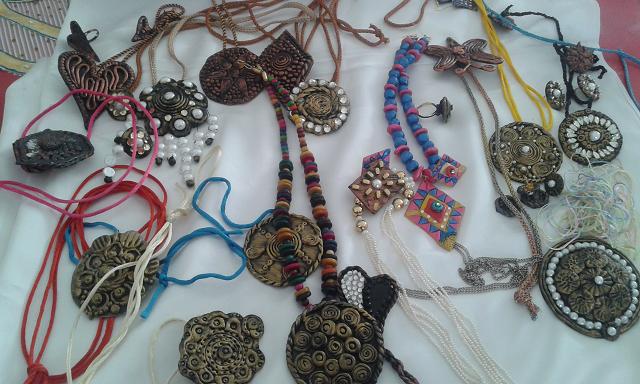 FASHION SHOW 2013-14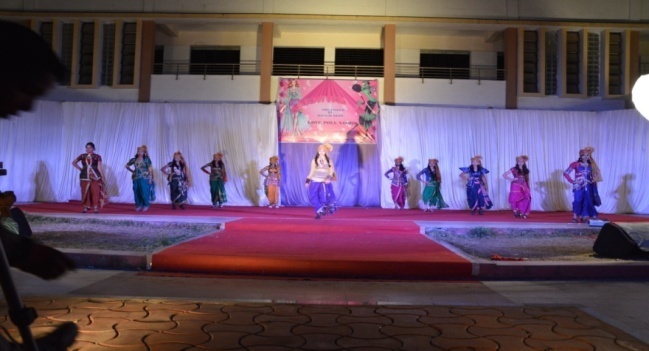 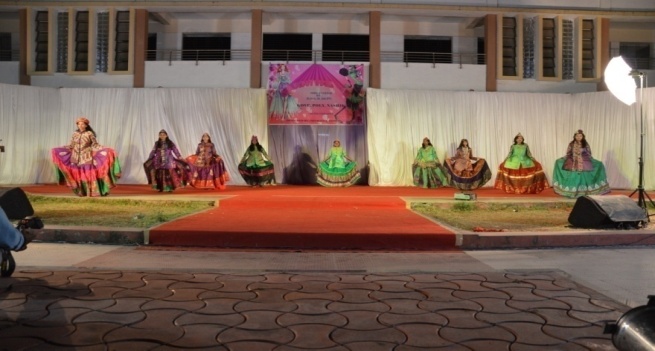 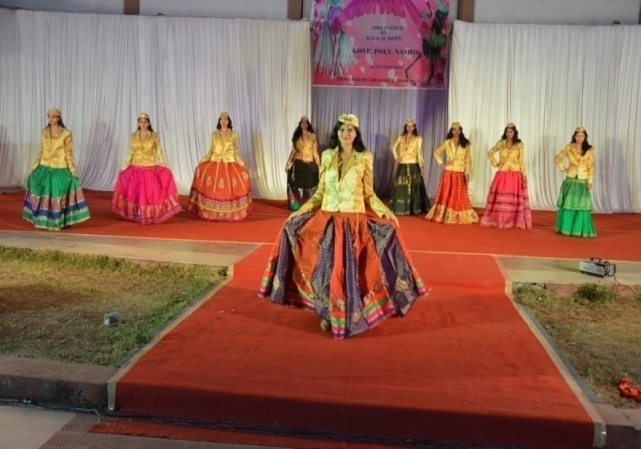 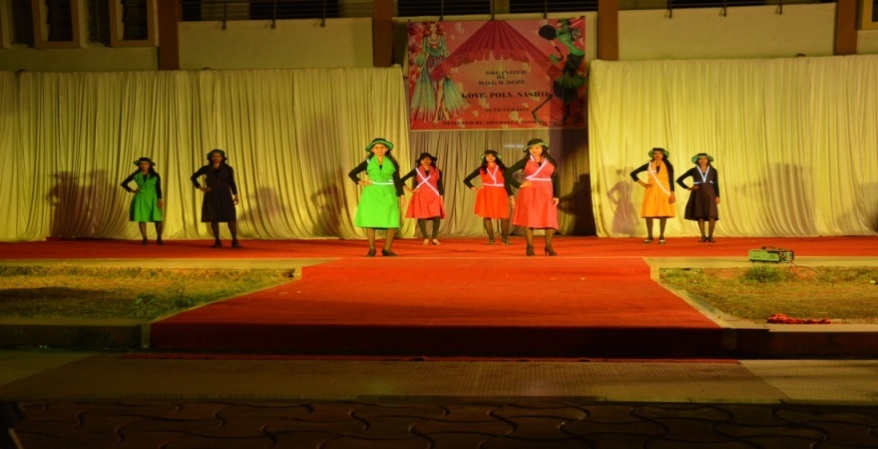                      GOVERNMENT POLYTECHNIC, NASHIK.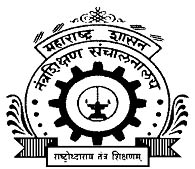                                                          (An Autonomous Institute Of Government of Maharashtra)               DRESS DESIGNING AND GARMENT MANUFACTURINGSR.NO.TOPICName of studentsyearprize01Paper Presentation Of “ Elementary Textile” G.P.Nashik 15 sept.2014 Rahane Akshata A. Kaidal Shweta S. Ahire Ashwini B. Chavan Sushma K. Waghela Payal R II NDFIRST02Paper Presentation On “ Retailing” G.P.Nashik 15 sept.2014 Kashid Prajkta D. Araikar Kajal S. Ahire Manjushri P. Kurkure Shravika A. Patil Bhagyashri B. IIIRDSECOND03“Elements Of Design Drawing” Competition G.P.Nashik 15 sept.2014 Nichal Shweta M. ISTTHIRDSR.NO.TOPICEXPERTDATEBENEFICIARIESFashion AccessoriesMrs.Smita Keluskar (Lect.in INIFD ) Nashik  02/07/2014 04/07/2014Role Of Textile In Antenna EnggMr.J.G.JoshiLect.In Electronics & Telecomm.Govt.Polytechnic ,Nashik30/09/2014